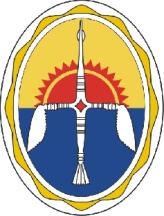 УПРАВЛЕНИЕ ОБРАЗОВАНИЯАдминистрации Эвенкийского муниципального районаКрасноярского краяП Р И К А З«29» 09 2014 г.		                       п. Тура                  	                                     № 105       Об утверждении оргкомитета и жюри школьного этапа всероссийской олимпиады школьников в Эвенкийском муниципальном районе в 2014-2015 учебном году.	В соответствии с приказом Министерства образования и науки РФ от 18 ноября 2013 года № 1252 “Об утверждении порядка проведения всероссийской олимпиады школьников», письмом Министерства образования и науки Красноярского края от 15.08.2014 года № 75-9945 «О методических рекомендациях для школьного и муниципального этапов всероссийской олимпиады школьников» ПРИКАЗЫВАЮ:1. Утвердить состав оргкомитета школьного этапа всероссийской олимпиады школьников в Эвенкийском муниципальном районе в 2014-2015 учебном году (приложение 1);2. Утвердить состав жюри школьного этапа всероссийской олимпиады школьников в Эвенкийском муниципальном районе в 2014-2015 учебном году (приложение 2);3. Утвердить составы оргкомитетов всероссийской олимпиады школьников в Эвенкийском муниципальном районе в 2014-2015 учебном году в образовательных учреждениях (приложение 3).Руководитель Управления                                                    О.С. ШаповаловаПриложение 1 к приказуУправления образованияадминистрации ЭМРот 29.09.2014 № 105Состав организационного комитета школьного этапа всероссийской олимпиады школьников в Эвенкийском муниципальном районе в 2014-2015 учебном году Приложение 2 к приказуУправления образованияадминистрации ЭМРот 29.09.2014 № 105Состав жюри школьного этапа всероссийской олимпиады школьников в Эвенкийском муниципальном районе в 2014-2015 учебном годуПриложение 3 к приказуУправления образованияадминистрации ЭМРот 29.09.2014 № 105Составы оргкомитетов всероссийской олимпиады школьников в Эвенкийском муниципальном районе в 2014-2015 учебном году в образовательных учрежденияхПредседатель  - Фаркова Татьяна Иннокентьевна- Начальник отдела общего, дошкольного и дополнительного образования управления образованияЗаместитель председателя - Нелюбова Зинаида Николаевна- Методист МКОУ «Эвенкийский этнопедагогический центр»ЧленыЧленыИсенгалиева Нина Владимировна- Методист МКОУ «Эвенкийский этнопедагогический центр»Янковская Любовь Николаевна- Методист МКОУ «Эвенкийский этнопедагогический центр»Усльцева Валентина Павловна- Методист МКОУ «Эвенкийский этнопедагогический центр»Терещенко Анна Ивановна -Учитель МКОУ «Туринская средняя общеобразовательная школа»Чоп Алексей Владимирович- Учитель МКОУ «Ванаварская средняя общеобразовательная школа»Пивоварова Елена Владимировна- Учитель МКОУ «Туринская средняя общеобразовательная школа»Антонова Ольга Анатольевна-Учитель МКОУ «Ванаварская средняя общеобразовательная школа»Лапо Наталья Юрьевна-Учитель МКОУ «Туринская средняя общеобразовательная школа»Ворошилова Тамара Гавриловна- Учитель МКОУ «Ванаварская средняя общеобразовательная школа»Карпова Анна Михайловна- Учитель МКОУ «Туринская средняя общеобразовательная школа»Неизвестных Зинаида Александровна- Учитель МКОУ «Байкитская средняя общеобразовательная школа»Куклина Ираида Ивановна- Учитель МКОУ «Байкитская средняя общеобразовательная школа»Верхотурова Лариса Ивановна- Учитель МКОУ «Ванаварская средняя общеобразовательная школа»Образовательная организацияПредметСостав жюриМКОУ Туринская  СОШОбществознаниеИсторияРинчинова Е.Н., Пивоварова Е.В., Дмитриенко О.В.МКОУ Туринская  СОШФизикаКаменнова Е.Б., Морозова А.В.МКОУ Туринская  СОШХимияКатцына Л.Ф., Терещенко А.И.МКОУ Туринская  СОШГеографияТерещенко А.И., Кокорина Л.В.МКОУ Туринская  СОШБиологияТрошкина Е.Н., Недилько Л.А.МКОУ Туринская  СОШЛитератураРусский языкКарпова А.М., Шибко М.И.Соловьева Э.Е.МКОУ Туринская  СОШМатематикаЛапо Н.Ю., Шарова Н.В.Воронцова О.В.МКОУ Туринская  СОШАнглийский языкСипанс М.Ю., Тинникова Л.И.Инёшина Г.В.МКОУ Туринская  СОШИнформатикаПозынич А. В., Морозова А.В.МКОУ Туринская  СОШМХККаюкова Е.Г., Юнжакова В.В.МКОУ Туринская  СОШФизическая культураКуклина И.И., Соколовская А.О.МКОУ Туринская  СОШОБЖКаюков А.Н., Каюкова Е.Г.МКОУ Туринская  СОШТехнологияВерхотурова Е.М., Каюкова Е.Г.МКОУ Ессейская СОШФизикаВедерников В.Э.МКОУ Ессейская СОШИсторияАсанбаева О.А.МКОУ Ессейская СОШМатематикаЭспек Г.А.МКОУ Ессейская СОШАнглийский  языкМаймага А.И.МКОУ Ессейская СОШРусский языкЭрендова И.В.МКОУ Ессейская СОШЛитератураЭрендова  И.В.МКОУ Ессейская СОШБиологияБети М.О.МКОУ Ессейская СОШИнформатика и ИКТЭрендова И.В.МКОУ Ессейская СОШТехнологияБети Е.А.МКОУ Ессейская СОШОБЖБети Е.А.МКОУ Ессейская СОШФизкультураТайдынова Е.Н.МКОУ Ессейская СОШОбществознаниеАсанбаева О.А.МКОУ Ессейская СОШХимияБети М.О.МКОУ Ессейская СОШГеографияВедерников В.Э.МКОУ Ессейская СОШМХКЯнгулова И.Н.МКОУ Нидымская ОШОбществознаниеСлепчугова Е.Н.; Сагалакова Т.С.МКОУ Нидымская ОШРусский языкСлепчугова Е.Н.; Андреев В.Н. МКОУ Нидымская ОШГеографияОмельченко М.Ф.МКОУ Нидымская ОШАнглийский языкМамышева И.Л.; Андриенко С.В. МКОУ Нидымская ОШМатематикаАндриенко С.В.;Андриенко А.В. МКОУ Нидымская ОШТехнологияСлепчугова Е.Н. Городилова Э.А. МКОУ Нидымская ОШИсторияСагалакова Т.С.МКОУ Нидымская ОШФизкультураГородилова Э.А.МКОУ Нидымская ОШОБЖГородилова Э.А.,        Омельченко М.Ф. МКОУ Нидымская ОШИнформатикаАндриенко А.В.МКОУ Нидымская ОШЛитератураСлепчугова Е.Н.;Андреев В.Н. МКОУ Стрелковская  СОШФизикаАптина Г.Х.МКОУ Стрелковская  СОШИсторияЛихачева Т.Б.МКОУ Стрелковская  СОШМатематикаБондарева С.В.МКОУ Стрелковская  СОШНемецкий  языкЯстрикова Д.Л.МКОУ Стрелковская  СОШРусский языкАптина Г.Х.МКОУ Стрелковская  СОШЛитератураЛихачева Т.Б.МКОУ Стрелковская  СОШБиологияЯстрикова О.М.МКОУ Стрелковская  СОШХимияТарасенко А.В.МКОУ Стрелковская  СОШОбществознаниеМартовская Л.А.МКОУ Тутончанская СОШФизикаКузнецов С.В.МКОУ Тутончанская СОШИсторияКожевникова О.В.МКОУ Тутончанская СОШМатематикаКузнецов С.В.МКОУ Тутончанская СОШАнглийский  языкСазонова Ж.А.МКОУ Тутончанская СОШРусский языкСуслова И.Н.МКОУ Тутончанская СОШЛитератураСуслова И.Н.МКОУ Тутончанская СОШБиологияКузнецов С.В.МКОУ Тутончанская СОШИнформатика и ИКТСазонова Ж.А.МКОУ Тутончанская СОШТехнологияКожина И.В.МКОУ Тутончанская СОШОБЖКожевникова О.В.МКОУ Тутончанская СОШФизкультураМосиюк П.А.МКОУ Тутончанская СОШОбществознаниеСазонова Ж.А.МКОУ Тутончанская СОШХимияПетрухина Л.В.МКОУ Тутончанская СОШГеографияКузнецов С.В.МКОУ Тутончанская СОШМХКСуслова И.В.МКОУ Кислоканская СОШФизикаУшакова В.А.МКОУ Кислоканская СОШИсторияУшакова В.А.МКОУ Кислоканская СОШМатематикаУшакова В.А.МКОУ Кислоканская СОШАнглийский  языкУшакова В.А.МКОУ Кислоканская СОШРусский языкУшакова В.А.МКОУ Кислоканская СОШЛитератураУшакова В.А.МКОУ Кислоканская СОШБиологияИванов В.В.МКОУ Кислоканская СОШИнформатика и ИКТУшакова В.А.МКОУ Кислоканская СОШХимияИванов В.В.МКОУ Кислоканская СОШГеографияТихомирова Ю.А.МКОУ Байкитская СОШРусский языкАрцимович Т.И., Бутайтес С.А.,   Наумова Н.Ш., Ивандаева Е.М.МКОУ Байкитская СОШИсторияРукосуева И.В., Ивандаева Е.М., Миляева Н.ВМКОУ Байкитская СОШОбществознаниеРукосуева И.В., Ивандаева Е.М., Миляева Н.ВМКОУ Байкитская СОШМХКРукосуева И.В., Ивандаева Е.М., Миляева Н.ВМКОУ Байкитская СОШМатематикаФур Т.И., Чифликли Н.Г.МКОУ Байкитская СОШФизикаНеизвестных З.А., Прокопенко В.В.МКОУ Байкитская СОШГеографияЗамотаева Н.Н., Ларченко И.А.МКОУ Байкитская СОШБиологияЛарченко И.А., Замотаева Н.Н.МКОУ Байкитская СОШАнглийский языкГрошева Т.Г., Амзаракова Т.Е., Рячиков П.А., Буриченко Е.Л.МКОУ Байкитская СОШХимияЛарченко И.А., Довгань А.ВМКОУ Байкитская СОШФизическая культураМосин В.А., Бобырёв Д.М.МКОУ Байкитская СОШОБЖБудко В.Н.,  Довгань А.В.МКОУ Байкитская СОШИнформатика и ИКТФур Т.И., Экимашев В.В.МКОУ Байкитская СОШТехнологияИванова Т.Е., Янковский С.В.МКОУ Ванаварская СОШРусский языкЧоп Н.Д., Котяшова М.И.МКОУ Ванаварская СОШЛитератураЧоп Н.Д., Котяшова М.И.МКОУ Ванаварская СОШАнглийский языкБрюханова О.Ю, Мезенова В.И.МКОУ Ванаварская СОШНемецкий языкВорошилова Т. Г., Гуськова Ю.И.МКОУ Ванаварская СОШОбществознаниеЧерных И. И., Дубровская Г.А. МКОУ Ванаварская СОШИсторияЧерных И. И., Дубровская Г.А. МКОУ Ванаварская СОШХимияВерхотурова Л.И., Акишина А.М. МКОУ Ванаварская СОШБиологияВерхотурова Л.И., Акишина А.М. МКОУ Ванаварская СОШГеография Рукосуева Н.И., Верхотурова Л.И.  МКОУ Ванаварская СОШФизикаДегтярева С.В.,  Панов В.В. МКОУ Ванаварская СОШМатематикаПривалихина Л.Г., Банников А.В. МКОУ Ванаварская СОШИнформатика Чоп А.В., Житов Р.В. МКОУ Ванаварская СОШФизическая культураВорошилов В.А., Черных Е.С. МКОУ Ванаварская СОШОсновы безопасности жизнедеятельностиМакаров И. И., Черных Е.С. МКОУ Ванаварская СОШТехнология Семенова А.А., Гаврилова Е.А. МКОУ Суриндинская ООШРусский язык и литератураВеревченко Т.И., Чежинова Т.НМКОУ Суриндинская ООШИстория и обществознание и МХКМонахова А.Б., Подполенок В.П.МКОУ Суриндинская ООШМатематикаМаслова В.И., Ярыгина Е.ЕМКОУ Суриндинская ООШФизикаМаслова В.И., Ярыгина Е.Е.МКОУ Суриндинская ООШГеографияКорикова Е.А., Подполенок В.П.МКОУ Суриндинская ООШБиологияКорикова Е.А., Подполенок В.П.МКОУ Суриндинская ООШАнглийский языкЧежинова Т.Н, Ярыгина Е.Е.МКОУ Суриндинская ООШХимияКорикова Е.А.МКОУ Суриндинская ООШФизическая культураБутонаев М.П.МКОУ Суриндинская ООШОБЖВеревченко Т.И.МКОУ Суриндинская ООШИнформатика и ИКТМаслова В.И.МКОУ Суриндинская ООШТехнологияДедина И.С.№ООоргкомитетМКОУ «Туринская средняя общеобразовательная школа»Дмитриенко О.В., Каменнова Е.Б.Сипанс М.Ю. МКОУ «Туринская средняя общеобразовательная школа-интернат»Горбунов Р.А. МКОУ «Тутончанская средняя общеобразовательная школа»Петрухина Л.В., Шилова Н.Р., Мосик П.А.МКОУ «Кислоканская средняя общеобразовательная школа»Иванов В.В., Ушакова В.А, Тихомирова Ю.А.МКОУ «Ессейская средняя общеобразовательная школа»Асанбаева О.А., Топоева Н.В., Бети М.О.МКОУ «Нидымская основная общеобразовательная школа»Омельченко М.Ф.; Городилова Э.А. МКОУ «Байкитская средняя общеобразовательная школа»Буриченко Е.Л.МКОУ «Суриндинская основная общеобразовательная школа»Веревченко Т.И.МКОУ «Ванаварская средняя общеобразовательная школа»Филипенко Т.Н., Гуськова Ю.И.Бурдынюк Е.АМКОУ «Стрелковская средняя общеобразовательная школа»Тарасенко А.В., Ястрикова О.М., Аксенова Ю.В. 